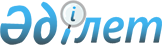 Об установлении ограничительных мероприятий
					
			Утративший силу
			
			
		
					Решение акима Кайыршахтинского сельского округа города Атырау Атырауской области от 16 января 2020 года № 23. Зарегистрировано Департаментом юстиции Атырауской области 23 января 2020 года № 4581. Утратило силу решением акима Кайыршахтинского сельского округа города Атырау Атырауской области от 26 ноября 2020 года № 594 (вводится в действие по истечении десяти календарных дней после дня его первого официального опубликования)
      Сноска. Утратило силу решением акима Кайыршахтинского сельского округа города Атырау Атырауской области от 26.11.2020 № 594 (вводится в действие по истечении десяти календарных дней после дня его первого официального опубликования).
      В соответствии со статьей 37 Закона Республики Казахстан от 23 января 2001 года "О местном государственном управлении и самоуправлении в Республике Казахстан", письмом государственного учреждения "Атырауская городская территориальная инспекция Комитета ветеринарного контроля и надзора Министерства сельского хозяйства Республики Казахстан" от 19 декабря 2019 года № 07-5/573 аким Кайыршахтинского сельского округа РЕШИЛ:
      1. В связи с возникновением болезни бруцеллез среди крупного рогатого скота установить ограничительные мероприятия на территорий в крестьянском хозяйстве "Jan Adil" Кайыршахтинского сельского округа.
      2. Контроль за исполнением настоящего решения оставляю за собой.
      3. Настоящее решение вступает в силу со дня государственной регистрации в органах юстиции и вводится в действие по истечении десяти календарных дней после дня его первого официального опубликования.
					© 2012. РГП на ПХВ «Институт законодательства и правовой информации Республики Казахстан» Министерства юстиции Республики Казахстан
				
      Аким Кайыршахтинского сельского округа 

Ш. Калиев
